АДМИНИСТРАЦИЯ КОЛБИНСКОГО СЕЛЬСКОГО ПОСЕЛЕНИЯ РЕПЬЕВСКОГО МУНИЦИПАЛЬНОГО РАЙОНА ВОРОНЕЖСКОЙ ОБЛАСТИ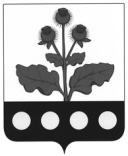 ПОСТАНОВЛЕНИЕ«22» апреля 2019 г. №30                       с. КолбиноВ целях приведения муниципальных правовых актов администрации Колбинского сельского поселения администрация Колбинского сельского поселения Репьевского муниципального района Воронежской области постановляет:1. Постановление администрации Колбинского сельского поселения Репьевского муниципального района от 21.09.2015 г. №81 «Об утверждении административного регламента администрации сельского поселения по предоставлению муниципальной услуги «Выдача акта освидетельствования проведения основных работ по строительству (реконструкции) объекта индивидуального жилищного строительства с привлечением средств материнского (семейного) капитала»» признать утратившим силу.2. Настоящее постановление вступает в силу после его официального обнародования.О признании утратившим силу постановления администрации Колбинского сельского поселения Репьевского муниципального района от 21.09.2015 г. №81 «Об утверждении административного регламента администрации сельского поселения по предоставлению муниципальной услуги «Выдача акта освидетельствования проведения основных работ по строительству (реконструкции) объекта индивидуального жилищного строительства с привлечением средств материнского (семейного) капитала»»Глава сельского поселенияВ.Н.Симонцева